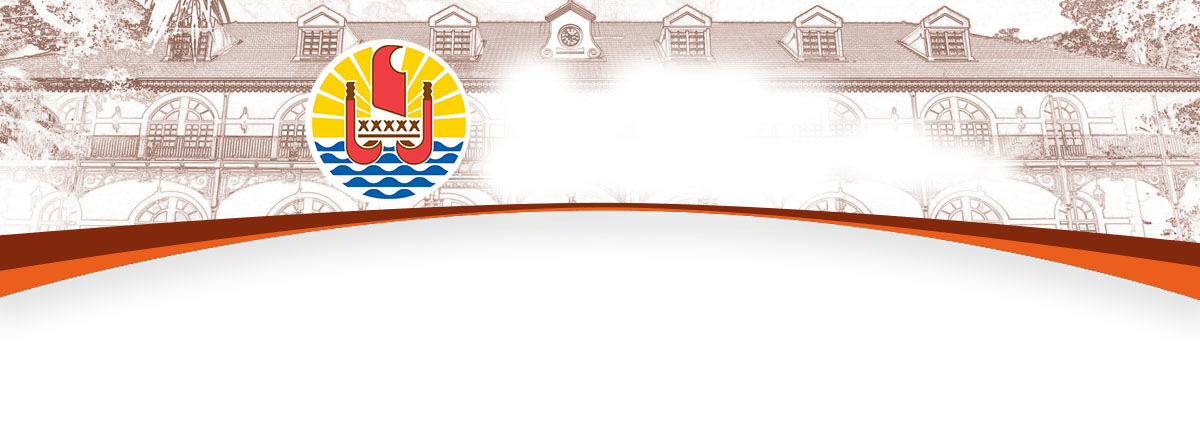 PIHA PUTURA'A PARAU 'APIMahana toru 07 no ‘Atopa 2015	Mau fa'aotira'a a te 'Apo'ora'a a te mau Fa'aterehauFariira’a Ratere : fa’anahora’a i te mau rurura’a a te SPTO e a te SPCF i TahitiE piti tau fa’anahora’a no te ao nei, no ni’a iho i te tuha’a no te fariira’a ratere, te mau rurura’a a te SPTO (Fa’anahora’a Fariira’a raterte no Patitifa Apato’a)  e a te SPCF (Forum no te Revara’a no Patitifa Apato’a) o te fa’atupuhia e te ‘Apo’ora’ahau mai te 12 e tae atu i te 17 no ‘atopa i Tahiti.Te fa’anahora’a matamua, te rurura’a a te SPTO, e tupu ia i raro a’e i te fa’aterera’a no te fa’anahora’a a te mau fa’aterera’a fenua o te SPTO o te tapi ra e fa’ahotu i te tuha’a no te fariira’a ratere i roto ia Patitifa. E ‘ere teie fa’anahora’a i te ‘Apo’ora’ahau, e ha’aputuputu ra ‘oia i te mau fa’atere no te mau pu fariira’a ratere mero, mai te : mau motu Raroto’a, o Fiti, o Kiripati, te mau motu Maretara, o Nauru, o Niu, o Papua Niu Tinea, te Repupirita Huira’atira no Taina, o Samoa ma, o Toromona ma, o Tonga, o Tuvaru, o Vanuatu, te mau Hau ‘Amui no Mitoronetia, no Timor Htia’a o te Ra, no Niu Taraoni e no POrinetia farani. E tupu te mau tapura ‘ohipa no taua 25 ra’a no te rurura’a a te SPTO mai te 12 e tae atu i te 15 no ‘atopa.I roto i te mau parau rarahi o te ‘iritihia i roto i taua rurura’a ra, te vaira :Te ha’apapura’a i te 11 ra’a no te ‘Afata ‘Europa no te Fa’ahotura’a (FED) ;Te rave’a fa’ahotura’a fariira’a ratere oriori mata’ita’i na ni’a i te pahin i roto ia Patitifa ma te 2 015 e tae i te 2 019 ;Te fa’ahotura’a i te Fariira’a ratere e ti’a i te vaira’a e te ho’e fa’anaho fa’ahoura’a i te SPTO i tu’uhia mai ;Te ha’apapura’a i te tapura ‘ohipa-arata’i no te roara’a 10 matahiti a te ‘Amuitahira’a o te mau Hau ‘Amui no te ho’e fariira’a ratere e ti’a i te vaira ;Te matahiti no te Ao nei no te fariira’a ratere e ti’a i te vaira’a no te fa’ahotura’a 2 017. E tau’aparauhia e e ha’amanahia te ta’ato’ara’a no te mau arata’ira’a i roto i te Tomite Fa’atere a te SPTO o te tupu i te 14 no ‘atopa. Ia po’ipo’i  atu, 15 no ‘atopa, e hi’opo’a te ‘Apo’ora’a a tem au Fa’aterehau no te SPTO ( Fa’anahora’a Fariira’a raterte no Patitifa Apato’a) i te  mau rave’a, te  mau tapura ‘ohipa e te  mau ‘afata terera’a faufa’a o tei tuatapapahia mai na e tae roa ai i teie nei. Na e Fa’aterehau no te Fariira’a ratere no te ‘Apo’ora’ahau no Porinetia farani, o Jean-Christophe Bouissou, e peretiteni I taua ‘Apo’ora’a a te mau Fa’aterehau o te SPTO.Te rurura’a a te SPCF ( Forum no te Revara’a no Patitifa Apato’a) e tupu ‘oia i te ‘Apo’ora’arahi no Porinetia farani i te 16 e te 17 no ‘atopa 2 015. Te fa a taua rurura’a matamua roa a te SPCF o te ha’aputuputura’a mai ia 11 mau Hau e mau Fenua rii no Patitifa Apato’a, no te parauparau no ni’a I te fa’ahotura’a I roto I to ratou tuha’a fenua i te ratere oriori mata’ita’I na ni’a i te pahi : tem au motu Raroto’a ma, o Fiti, o Pitcairn, o Tona, tem au motu Toromona ma, o Samoa ma, o Samoa mrite ma, o Vanuatu, o Niu Taratoni, o Porinetia farani, e tae noa’tu ii te ‘amui ato’ara’a mai o ‘Auteraria e o Tinetapure.I teie mahana, ua riro taua mau Hau ra e mau Fenua ra ei tuha’a hanihia no te ratere oriori mata’ita’i na ni’a i te pahi, a tapiri atu ai i piha’iiho ia Niu Terani, o te ‘aifaito ra i teie nei mahana, i te pae no te mau fa’a’ana’anataera’a , e o ‘Auteraria, e o Marite no Apato’a, o te ‘aifaito atu I mua nei te teimaha mai ia Aratata. Te fa a teie rurura’a matamua roa a te SPCF o te ha’aputuputura’a mai ia I te mana ato’a no ‘ihimoana e no tem au roto uahu, tem au mana no te fariira’a ratere, te  mau fatu pahi no fatata I te 15 rahira’a taiete no te ao nei no te ratere oriori mata’ita’I na ni’a I te pahi, te  mau pu ‘ohipa ‘ihimoana e te ve’a ‘aivana’a o te ao nei.I te 16 e te 17 no ‘atopa, te mau i’oa rarahi  no te matete ratere oriori mata’ita’i na ni’a i te pahi, te mau fatu no te taiete rarahi no te ratere oriori mata’ita’i na ni’a i te pahi, e ‘amui mai ratou no te fa’ahotu i roto i to tatou mau ‘oti’a moana i te ratere oriori mata’ita’i na ni’a i te pahi. E tu’atira’a te reira mau tapura ‘ohipa no tei ha’amatahia main a I roto I te Matetemoana no Miami i te 16 e tae mai i te 19 no mati I ma’iri a’e nei a te SPCA ( ‘Amuitahira’a no te Ratere oriori mata’ita’i na ni’a i te pahi i roto ia Patitifa Apato’a)  e te tomite tere no POrinetia farani o tei arata’ihia atu na e te Fa’aterehau no te Fariira’a ratere.Terera, e mea ti’a ia ha’amauhia tem au avei’a no teie mau parau i muri nei : tem au fa’aturera’a, tem au uahu, te  mau pupa reni utara’a, te mau reni fanora’a ‘api e tem au tipaera’a ‘api, te fa’atupura’a i te  mau fa’atianira’a fariira’a ratere e te mau tapura ‘ohipa no ni’a i te fenua e tae noa’tu i te  mau porora’a matete.E rautihia te tahi rurura’a horo’ara’a parau i te 16 no ‘atopa e Crystal Morgan, Fa’atere vahine no te Fa’ahotura’a I tem au Taiete Princess Cruises- Holland American Group e Ollivier Amaru, Peretiteni no te SPCA. E ‘amui ato’a mai te  mau fa’atere rurura’a ‘aravihi mai ia Carnival, Ponant, RCCL, Cruse New Zealand, Mau Tere Oriori mata’ita’I na ni’a I te pahi no St Laurent. Te fa matameha’I rahi roa, o te fa’a’ohiera’a i te mau ‘aitauira’a i rotopu i te feia fa’atere a te hau e ate unuma. Ua tapa’ohia i roto i te rave’a fariira’a ratere 2 015/2 020 a te Haufenua teie hina’aro to fa’atupu i te ho’era’a tuha’a fenua no te fariira’a ratere, o tei tu’uhia na e o tei fa’aotimanahia na e te ‘Apo’ora’a a te mau Fa’aterehau i te 31 no ‘atete i ma’iri a’e nei. E mea ti’a o Porinetia farani ia tapura ia’na iho i roto i i taua mau poro fenua ra no Patitifa.Fa’atupura’a i te ho’e pupu ’ohipa no te tapura ’ohipa natura-fariira’aratre no te ”mata’ita’ira’a i te i’a”Te ”Mata’ita’ira’a i’a” o te piira’a ia a te Peretane i te tapura ’ohipa mata’ita’ira’a i te i’a i roto i te mau tuha’a mea rahi te i’a, i te mau anei e mea ’au natura noa mai, e aore ia, te mau i’a anei, e mea paruhia (mau ma’a ta’a-è) no te fa’a’ohiera’a i to ratou ’aura’a mai i mua i te mata o te mau ratere, o te ho’e teie tapura ’ohipa o tei ha’amata a’enahia mai i te matahiti 1 990 ra i Porinetia farani, mai te fa’a’amura’a rai e te fa’a’amura’a ma’o o te fa’aha’uri i te mau i’a rau ato’a no roto i te mau farero e te mau to’a (te paraharaha, te pa’aihere, te ho’u, te ’oiri, etv...).Ua riro te reira ei hutira’a mai i te mau ratere i Porinetia farani i te mau ratere, o te ’afa’i mai i te ho’e faito faufa’a (e 500 toata farane i te matahiti i Moorea e i Borabora. Tera ra, ’aita ato’a ratou i ’ore e riro ei tumu fifi no te ta’ata e no te mau i’a na’ina’i. I teie taime, na te fa’aotira’a mana numera 396 a te CM no te 28 no ’eperera 2 006, no ni’a i te tapa’ora’a i te mau ma’o, i roto i te tuha’a B no te mau huru paruruhia e te Ture no te ’Arutaimareva, o te ha’apapu ra ’eiaha e fa’a’amuhia i te fa’a’amu i te ma’o i roto i te ”mau tairoto, i te mau ava e 1 kn i te ropura’a o te ava”. Terara, te ’iteahia nei e te fa’a’amuhia ra te mau ma’o i roto i te tairoto, i Moorea ihoa ra e i Borabora, ma te ’ofati i te ture.Te hina’aro nei ra te Fa’aterera’ahau no te fariira’a ratere, ma te paturuhia mai e te tahi è atu nei mau Fa’aterera’ahau, mau ’Oire o te o mai e te mau piha toro’a a te Haunui, e ha’amau ho’e ”pupu ’ohipa no ni’a i te ”Mata’ita’ira’a i te i’a” no te paruru ia vai maoro te Mata’ita’ira’a-I’a i Porinetia farani nei.Na te reira Tomite ’ohipa e ha’amau atu e te mau ’aivana’a no te reira tuha’a, e te mau pu a te mau ’aivana’a, mai te ho’e ra Pu Ma’imira’a no te Motu e Pu hi’opo’ara’a no te ’Arutaimareva (CRIOBE), i te ho’e parau pu’ohu no te miti’a’iri i te vai maorora’a o te reira tapura ’ohipa i Porinetia farani.E rave rahi mau piha ’ohipa no te Fenua nei o te fa’a’ohipahia no te reira tareni : te fa’aterera’a no te ’Arutaimareva, te Fa’aterera’a no te mau ’ohipa ’ihitai no Porinetia farani e te piha toro’a no te feia ’api e no te mau heiva tu’aro. E titau maotihia te reira pu ’ohipa ia hotu e ia fa’atapiri mai i te tahi è atu a mau pu ’ohipa no te ’amui mai i roto i te ’imira’a mana’o.Rima I : 14 ra’a o te taupe’e a te mau motu Tuha’apae ma no te 23 no ‘atopa e ate atu i te 8 no novemaFa’atupuhia e te Tomite Fa’atupu i te mau Fa’a’ite’itera’a ‘Ohipa Rima I no te mau motu Tuha’apae ma, peretitenihia e Vainui Faraire Barsinas vahine, ma te turuhia e te Fa’aterera’ahau no te Fa’a’apu, no Rima I e no te Fa’ahotura’a i te mau Ta’amotu, e farii teie fa’a’ite’itera’a e 5 mau ‘Amuitahira’a o te ‘amui ra e 50 rahira’a rahua no te mau motu no Rapa, no Raivavae, no Rimatara, no Rurutu e no Tubuai.I teie matahiti, te parau tumu o tei tape’ahia mai « Te Raura’a o te U natura i Tuha’apae ma » : e ha’afaufa’a ana’e i te mau u natura no te mau motu Tuha’apae ma. No te reira, e fa’a’ite’ite te mau Rima I e e ‘aitaui ratou i to ratou mau ‘ite  no te reira tuha’a. E ha’apa’o ato’ahia mai te tahi fa’a’ite’itera’a i te mau huru u rau ato’a e vai nei o te ‘iteahia na roto i te mau raura’a o te mau tumu rii ra’au, o te tiare tanu, o te mau poreho er e rave rahi atu a mau hotu natura. E rave rahi te mau rahura’a rima i ‘api o te fa’a’ite’itehia mai i i’a i te ‘iri a te mau rahua rima i e tae noa atu i te mau taupo’o, te mau ‘été o tei riro ei mau tauiha’a tumu no taua mau motu ra no Tuha’apae ma. E rave rahi te mau fa’a’ite’itera’a, te mau nana’ora’a i te ho’e potera 1 metera i te teitei, te tuira’a i te mau hei tiare e te hamanira’a i te mau pupa tiare . Ua fa’anahohia e i te mahana pae 6 no novema e tupu ai te ‘operera’a i te ma ure no te mau tauiha’a nehenehe roa a’e.Mai te monire e tae i te mahana pae, mai te hora 10 atu i te po’ipo’i, e titau manihini mai te mau rima i te huira’atira ia ‘amui atu i roto i te mau piha ha’unera’a, rave’a no te fa’atiani i ta ratou ta’ere, papa faufa’a rahi no te faufa’a tupuna porinetia.No te feia ‘amu ma’a, pauroa te mahana, e tunuha mai te mau tumu no tuha’a pae ma o ta ‘outou e nehenehe, i ni’a i te moni mam anoa, e haere atu e tama’a maita’i, i roto i te iho fiva o to Tuha’apae ma.E tupu te ‘avarira’a hanahana i te mahana pae 23 no ‘atopa i te ‘Apo’ora’arahi no Porinetia farani.Fa’aturera’a totiare : fa’ataera’a i te ’Apo’ora’arahi no Porinetia farani e 3 mau ’opuara’a ture ’Ai’a Ua hi’opo’a te ’Apo’ora’a a te mau Fa’aterehau, i to ratou haponora’ahia atu i te ’Apo’ora’arahi no POrinetia farani, e 3 ’opuara’a ture ’Ai’a o te tapi ra :Te matameha’i, e ha’amana i te ture ta’a-è no te ’aufaura’a i te mau tuha’a totiare ’aufau ’orehia e te mau fatu ’ohipa, no te mau fana’ora’a;Te piti, no te fa’ataui i te fa’aotira’a mana n° 57-246 no te 24 no fepuare 1 957, no ni’a I te ‘aufau pe’e roara’a i te mau tuha’a moni ato’a titauia i te mau fatu ’ohipa ia ’aufau i roto i te ’Afata Turuuta’a e vai i to i te mau fenua no te mau Aramoana;E te toru, no te fa’ataui i te fa’aotira’a mana n° 57-246 no te 24 no fepuare 1 957 no ni’a i te ’aufau pe’e roara’a i te mau tuha’a e titauhia i te mau fatu ’ohipa e ’aufau i roto i te ’afata turuuta’a no te mau moni taturu i te mau fetii i roto i te mau fenua Aramoana.’Opuara’a ture ’Ai’a o te ha’amana i te ture ta’a-è no te ’aufau ta’ato’ara’a i te mau tuha’a moni huihui  o tei ’ore e ’aufauhia e te mau fatu ’ohipa i roto i te ’afata turuuta’a, ei ha’afana’ora’aE haere mai teie ’opuara’a ture ’Ai’a e fa’arava’i roa i te fa’aturera’a ta’a-è no te ’aufau pe’e roara’a i te mau tarahu mauhia e te ’Afata Turuuta’a (CPS) no te mau fa’ati’ara’a i ravehia mai no te mau moni huihui tuha’a a te mau fatu ’ohipa o tei ’ore i fa’a’iteha mai e te mau fatu ’ohipa no te mau moni fa’atuha’a e aore ra no te mau tuha’a hau fa’ahepohia.Na roto i te fa’a’ohipara’a i teie ’opuara’a ture ’Ai’a, e nehenehe ta te mau fatu ’ohipa e fana’o i te tahi fa’anahora’a ta’a i piha’aiho i te ’Afata turuuta’a no te ’aufaura’a i roto i te ho’e roara’a 10 matahiti.E piti fa’anahora’a niuhia i ni’a e 2 arata’ira’a ta’a-è, o tei fa’anaho ta’a-èhia mai, a nehenehe atu ai e fa’aorehia te ta’ato’ara’a no te mau ’aitarahura’a e tape’ahia ra e te ’Afata Turuuta’a.No reira, i roto i teie mana’o, no te parurura’a i te mau ti’ara’a ’ohipa, te mau moni huihui totiare (e tae noa atu i te mau moni tute no te taerera’a e te mau fa’autu’ara’a e tano mai) na rot i te ’anetira’a atu te mau fatu ’ohipa, e nehenehe te reira e fa’atupu i te ho’e mahana e fa’a’orehia te ’aufaura’a a te fatu fenua i to’na mau ti’ara’a unuma, o te fa’a’orehia e te Tomite Fa’atere no te ’Afata Turuuta’a.Te faito no te ’iritira’a moni e anihia i te mau fare ha’apiira’a unuma i raro a’e i te parau fa’aaura’a e titau ia ia tapirihia e 80 rahira’a piha ha’apiira’a, e toe noa mai ai ia te mau fare ha’apiira’a ana’e a te hau.’Opuara’a ture ’Ai’a no ni’a i te fa’ataui i te ’irava 19 no te fa’aotira’amana n° 1336 IT no te 28 no tetepa 1 956 fa’atauihia no ni’a i te fa’anahora’a e te terera’a ‘ohipa no te ’Afata Turuuta’a a te mau Pu ’Ohipa Farani no ’OteaniaTe fa’aotira’amana n°1336 IT no te 28 no tetepa 1 956 fa’atauihia e ha’amau ’oia i te fa’aturera’a no te fa’ahepo ia ’aufauhia te mau tuha’a moni huihui totiare no te mau huru moni ’aufau ato’ahia, ’aufau tuha’ahia, e aore ra ei moni ravera’a ’ohipa.I ni’a i te reira, e tu’u fa’ahou ato’ahia atu te mau tauturu fa’ata’ahia ”ei tauturu no te tahi mau huru e ti’ahia ia tauturu”, te mau moni fa’ata’ahia no te tata’i i te tahi hape, e aore ra, na roto mai i te ho’e fa’a’otira’a na te hau, mai te huru o tei ha’amanahia na i te 25 no tirai 1 990 na roto i te fa’aotira’amana n° 22/CP/90 a te Tomite Fa’atere o te nanao ra i te moni fa’atahinu.E titau te fa’aturera’a e vai nei ia matutu tarehia te mau fana’ora’a moni no te fare nohora’a e no te ma’a (’Irava A. 3341- 1 n te Ture ’Ohipa).Noa’tu e ua fa’arava’i fa’ahouhia mai taua huru matutura’a ra e rave rahi mau fa’aotira’a na te ture na roto i te mau pato’ira’a no te ha’amara’a i te mau moni huihui, te fa’ahepora’a ia rave maramararamaha e ia ta’a maita’ihia ia tai’o i te ti’ara’amana, o teie te fa no te ’opuara’a ture ’Ai’a o tei tu’uhia atu i mua i te ’Apo’ora’arahi no Porinetia farani.’Opuara’a ture ’Ai’a no ni’a iho i te fa’atauira’a i te fa’aotira’a mana n° 57-246 no te 24 no fepuare 1 957 fa’atauihia no ni’a i te ’aufau pe’e roara’a i te mau moni ’aufau ’orehia e te mau fatu taiete ’ohipa i roto i te ’Afata Turuuta’a no te mau moni tamarii e vai i roto i te mau fenua AramoanaTe fa’aotira’amana 1336 IT no te 28 no tetepa 1 956 no ni’a i te fa’anahora’a e te terera’a ’ohipa a te ’Afata Turuuta’a no te mau moni a te mau utuafare no ’Oteania te fa’a’ite maira ’oia e te pu’etau no te hi’ora’a e ha’afaufa’a na te mau pu a te hau no te mau fa’a’itera’a mana, no te mau fa’a’itera’a moni rave ’ohipa, e mea ta’ava’e ia, ’eiaha ra no te mau ta’a utuafare o tei fa’a’itehia mai e mea ta-toru ’ava’e.Te huihuira’a moni e piihia e te ’Afata turuuta’a (CPS), e ’aufauhia ’oia te taere roa 15ra’a o te mahana tarena no te piti o te ’ava’e i muri noa mai i te pu’etau fa’ahi’ora’a.Ia ’ore noa’tu te fatu ’ohipa e fa’ati’ama ia’na i te ta’ato’ara’a e aore ra ia ta’ama’a noa’tu ’oia i ta’na mau titaura’a moni huihui totiare, e ti’amara’a to te pu ti’a’au ia tape’a mai mai roto mai i te mau i te fatu ’ohipa i roto i te taerera’a 15 matahiti no te ’afata fa’atuha’a;5 matahiti no te tahi è atu mau ‘afata. I te pae tute e moni ‘ohipa, te mau fa’aturera’a tei ni’a ia i te 4 e aore ra e 5 matahiti.I te tahi atu pae, e tito atu te pu’etau no te ‘aufaura’a no te moni fa’atuha’ahia, i ni’a i te papu ‘orera’a no te mau tino hi’opo’a o te ‘Afata Turuuta’a, te harura’a mai i te ta’ato’ara’a i te ta’ato’ara’a no te mau toata o te mau moni ‘aufau, e nehenehe atu ai e matutu maita’i i te rahira’a mau o te mau toata o te mau mni huihui o tei ‘ore e fa’a’ite hia te tahi tuha’a e aore ra te ta’ato’ara’a, ia au ato’a ihoa i te mau titaura’a.Ia au i teie mau numera e no te fa’atanotano maita’ira’a, ua mana’ohia e rarani maita’i i te mau pu’etaime no te mau fa’ahepora’a o te ‘ore e fa’ati’a i te mau fatu ‘ohipa. 